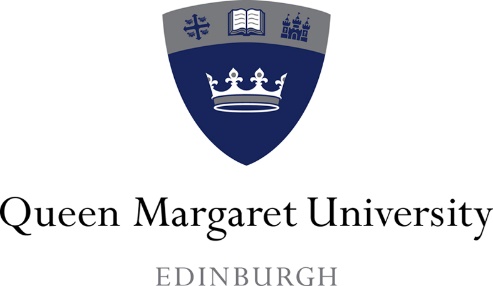 Queen Margaret University 	 MSc Art Psychotherapy Practice-Based Learning AssessmentThis form should be completed by the Practice Educator and the Learner, in conjunction with an end of placement review meeting. The completed document should be emailed by the Practice Educator to MForshaw@qmu.ac.uk and to the Personal Academic Tutor. The Learner should upload a copy to Eportfolio where the Personal Academic Tutor will provide feedback and grade (PASS/FAIL), sending a copy of the feedback to the Practice Educator. Please comment on the learner’s competency and progress in the following areas:Clinical understandingUnderstanding needs of service user group Understanding of context and relevant approachInitiative in gaining further knowledge/theory and research relevant to the settingArt Psychotherapy skillsAbility to listen, respond and interact empathically with service users Ability to apply art psychotherapy skills with flexibility and sensitivity Ability to establish and maintain a supportive and secure clinical environmentAbility to develop and sustain therapeutic relationshipsAbility to deal with clinical issues and make informed decisions appropriate to different situationsCommunication and collaborationDemonstrate openness and respect towards all individuals within the practice-based learning setting and awareness of any cultural and sociological issuesAbility to work collaboratively as a team memberCommunicate appropriately with other professionals, service users, carers and families (e.g. within case reviews, meetings and ward rounds) Clinical managementKeep thorough and up-to-date clinical notesReliabilityWrite and submit reports as required by the settingSupervisionEngage with supervision as a responsible, sensitive and reflexive practitionerAbility to analyse and reflect on sessions and think beyond what may be observable  Willingness to discuss issues which are felt to be most challenging and in need of explorationBe supportive of other group members and contribute to discussion about their workConsider and follow through on feedbackLearner’s matric number :YearName of Practice Educator:Name of Practice Educator:Name of Personal Academic Tutor:Name of Personal Academic Tutor:Name of Personal Academic Tutor:Summary of learner’s responsibilities/timetable [to be completed by the Practice Educator]Comments from the Practice Educator:Comments from the Practice Educator:Comments from the Practice Educator:Comments from the Practice Educator:Comments from the Practice Educator:Comments from the Practice Educator:Comments from the Practice Educator:Comments from the Practice Educator:Comments from the Practice Educator:Reports completed? (please tick)YesNoComments from the Practice Educator:Do you consider the learner to be ready to work in this clinical area?  And any further comments from the Practice Educator:Do you consider the learner to be ready to work in this clinical area?  And any further comments from the Practice Educator:Do you consider the learner to be ready to work in this clinical area?  And any further comments from the Practice Educator:Do you consider the learner to be ready to work in this clinical area?  And any further comments from the Practice Educator:Do you consider the learner to be ready to work in this clinical area?  And any further comments from the Practice Educator:Signed by Practice Educator:Signed by Practice Educator:Date:Learner’s comments:Learner’s comments:Learner’s comments:Learner’s comments:Learner’s comments:Signed by learner:  Date: